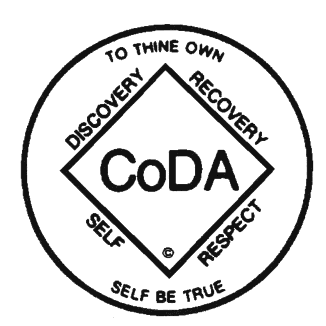 CSC Conference AgendaTuesday October 10th- Friday, October 13, 2017DoubleTree Bloomington South, MInneapolis, MinnesotaCSC Conference AgendaTuesday October 10th- Friday, October 13, 2017DoubleTree Bloomington South, MInneapolis, MinnesotaCSC Conference AgendaTuesday October 10th- Friday, October 13, 2017DoubleTree Bloomington South, MInneapolis, MinnesotaCSC Conference AgendaTuesday October 10th- Friday, October 13, 2017DoubleTree Bloomington South, MInneapolis, MinnesotaCSC Conference AgendaTuesday October 10th- Friday, October 13, 2017DoubleTree Bloomington South, MInneapolis, MinnesotaTuesday October 10Tuesday October 10Tuesday October 10Tuesday October 10Tuesday October 10Room09:00am- 12:00 pmRegistration                                                                                 Registration                                                                                 Registration                                                                                 Registration                                                                                 Registration                                                                                  Plaza Mall 5 & 608:00 am – 08:45 am08:00 am – 08:45 amNew Delegate Orientation -Questions and AnswersNew Delegate Orientation -Questions and AnswersNew Delegate Orientation -Questions and Answers 45 minutes 45 minutes Plaza 5 & 608:45 am – 08:55 am08:45 am – 08:55 amOpening Flag CeremonyOpening Flag CeremonyOpening Flag Ceremony10 minutes10 minutesPlaza 5 & 6CSC Business Plaza 5 & 609:00 am – 09:15 amSerenity Prayer, 12 Steps, Traditions, Service ConceptsSerenity Prayer, 12 Steps, Traditions, Service ConceptsSerenity Prayer, 12 Steps, Traditions, Service ConceptsSerenity Prayer, 12 Steps, Traditions, Service ConceptsSerenity Prayer, 12 Steps, Traditions, Service Concepts15 minutes09:15 am – 09:20 amQuorum CountQuorum CountQuorum CountQuorum CountQuorum Count05 minutes09:20 am - 09:30 amWelcome & Announcements Welcome & Announcements Welcome & Announcements Welcome & Announcements Welcome & Announcements 10 minutes09:30 am – 09:55 amAgenda Changes / Conference Procedure ReviewAgenda Changes / Conference Procedure ReviewAgenda Changes / Conference Procedure ReviewAgenda Changes / Conference Procedure ReviewAgenda Changes / Conference Procedure Review25 minutes09:55 am – 10:55  amCoDA Board of TrusteesCoDA Board of TrusteesCoDA Board of TrusteesCoDA Board of TrusteesCoDA Board of Trustees60  minutes10:55 am – 11:10 amBreakBreakBreakBreakBreak15 minutes  CSC Business Plaza 5 & 611:10 am – 11:15 amQuorum CountQuorum CountQuorum CountQuorum CountQuorum Count05 minutes11:15 am - 11: 45 amAssign Voting Entity Issues- explanation of process – Board and IMC Assign Voting Entity Issues- explanation of process – Board and IMC Assign Voting Entity Issues- explanation of process – Board and IMC Assign Voting Entity Issues- explanation of process – Board and IMC Assign Voting Entity Issues- explanation of process – Board and IMC 30 minutes11:45 am – 12:20 pmTreasurer’s Report w/ Finance Committee updateTreasurer’s Report w/ Finance Committee updateTreasurer’s Report w/ Finance Committee updateTreasurer’s Report w/ Finance Committee updateTreasurer’s Report w/ Finance Committee update35 minutesDelegate Luncheon Hosted by the Chairs Forum Hosted by the Chairs Forum Hosted by the Chairs Forum Hosted by the Chairs Forum Hosted by the Chairs Forum  TBA12:30 pm  - 02:00 pmAll CSC Delegates, Alternate Delegates, Chairs, Board and CEC are invited to attendAll CSC Delegates, Alternate Delegates, Chairs, Board and CEC are invited to attendAll CSC Delegates, Alternate Delegates, Chairs, Board and CEC are invited to attendAll CSC Delegates, Alternate Delegates, Chairs, Board and CEC are invited to attendAll CSC Delegates, Alternate Delegates, Chairs, Board and CEC are invited to attendAll CSC Delegates, Alternate Delegates, Chairs, Board and CEC are invited to attendCSC BusinessPlaza 5 & 602:00 pm – 02:05 pmQuorum CountQuorum CountQuorum CountQuorum CountQuorum Count05 minutes02:10 pm – 02:40  pmCoDA Board of TrusteesCoDA Board of TrusteesCoDA Board of TrusteesCoDA Board of TrusteesCoDA Board of Trustees30 minutes02:40 pm – 02 :55 pmBoard Candidates IntroductionsBoard Candidates IntroductionsBoard Candidates IntroductionsBoard Candidates IntroductionsBoard Candidates Introductions15 minutes 02:55 pm – 03:10 pmBreakBreakBreakBreakBreak15 minutes  CSC BusinessCSC BusinessPlaza 5 & 603 :10 pm – 03:15  pm03 :10 pm – 03:15  pmQuorum CountQuorum CountQuorum CountQuorum Count05 minutes03:15 pm – 04:00 pm03:15 pm – 04:00 pmCoRE Board of TrusteesCoRE Board of TrusteesCoRE Board of TrusteesCoRE Board of Trustees45  minutes 04:00 pm- 04: 30  pm04:00 pm- 04: 30  pmOutreach CommitteeOutreach CommitteeOutreach CommitteeOutreach Committee30  minutes04: 30  pm – 04:45 pm 04: 30  pm – 04:45 pm Ratification of Board MotionsRatification of Board MotionsRatification of Board MotionsRatification of Board Motions15 minutes04:45 pm – 05:00 pm 04:45 pm – 05:00 pm Announcements, Close Business Revised motions available after 7 pm. Electronically sent and printed copies at information desk.Announcements, Close Business Revised motions available after 7 pm. Electronically sent and printed copies at information desk.Announcements, Close Business Revised motions available after 7 pm. Electronically sent and printed copies at information desk.Announcements, Close Business Revised motions available after 7 pm. Electronically sent and printed copies at information desk.15 minutes Wednesday  October 1108:30 am –09 00  am Voting Entity Reports25 minutes Plaza 5 & 6CSC Business Plaza 5 & 609:00 am – 09:15 amSerenity Prayer, 12 Steps, Traditions, Service Concepts15 minutes09:15 am – 09:20 amQuorum Count05 minutes09:20 am-  09:25 amAnnouncements05 minutes09:25 am – 09:35 am Approve Previous Days Motions 10 minutes09:35 am – 10:30 amService Structure Committee 55 minutes10:30 am – 10:50 amCo-NNections20 minutes10:50 am – 11:05 amBreak15 minutes  CSC Business Plaza 5 & 611:05 – 11:10 amQuorum Count05 minutes11:10 am- 12:10 pmCommunications Committee 60 minutes12:10 pm  - 1:45 pmLunchCSC Business Plaza 5 & 601:45 pm - 01:50 pmQuorum Count05 minutes01:50 pm – 02:35 pm Issue Mediation Committee45 minutes 02:35 pm – 02:55 pm Spanish Outreach Committee20 minutes02:55 pm – 03:10 pmBreak15 minutes  CSC Business Plaza 5 & 603 :10 pm - 03:15 pmQuorum Count05 minutes03:15 pm – 03:45 pm 2017 Board of Trustees Candidate Electionsfill in ballots during nominations / vote/ collect30 minutes03:45 pm – 04:05 pmWorld Connections Committee  20 minutes04:05 pm – 04:15 pmEmail List Co-Ordinator Report10 minutes04:15 pm – 04:20 pmAnnounce Elections Results  05 minutes04:20 pm – 04:35 pmRatification of Board Motions15 minutes04:35 pm – 04:50 pmAnnouncements, Close Business Revised motions avail 7 pm. Electronic & printed copies 15 minutes04:50 pm - 05:15Voting Entity Reports 25  minutes  Plaza 5 & 6Thursday, October 128:30 am – 8:50 am  Voting Entity Reports 20 minutesPlaza 5 & 6CSC  Business                 Plaza 5 & 608:50 am – 09:05 amSerenity Prayer, 12 Steps, Traditions, Service Concepts15 minutes09:05 am – 09:10 amQuorum Count 05 minutes09:10 am – 09:30 am Approve Previous Days Motions 20 minutes09:30 am – 10:30 amCoDA Board of Trustees 60 minutes10:30 am – 10:45 amBreak15 minutesCSC Business Plaza 5 & 610:45 am – 10:50 amQuorum Count05 minutes10:55 am – 11:20 amTranslation Management Committee (TMC)25 minutes11:20 am – 11:50 am CoDA Literature Committee (CLC)30 minutes11:50 am – 01:30 pmLunch – on your ownCSC Business Plaza 5 & 601:30 pm – 01:35 pmQuorum Count05 minutes01:35 pm – 02:05 pmEvents Committee30 minutes 02:05 pm- 2: 35 pmFinance Committee30 minutes02:35 pm – 02:50 pmBreak15 minutes  CSC Business Plaza 5 & 602:50 pm – 02:55 pmQuorum Count05 minutes02:55 pm – 03:20 pmHospitals and Institutions25 minutes03: 20pm- 3:40 pmIMC 2017 Nominations / CoRE 2017 Nominationsfill in blank ballets during nominations / vote20 minutes03:40 pm – 03:55 pm Approve the 2017 CoDA Budget15 minutes03;55 pm- 04:00 pmAnnouncement of Election results05 minutes04:00 pm – 04:15 pmRatification of Board Motions15 minutes04:15 pm – 04:30 pmAnnouncements, Close Business. Revised motionsavailable after 7 pm. Electronically sent and printed copies at information desk Announcements, Close Business 15 minutes04:30 pm- 05:00pmVoting Entity Reports 30 minutes Plaza 5 & 6Friday, October 1308:40 am – 09:00 am 08:40 am – 09:00 am Voting Entity Reports20 minutes 20 minutes Plaza 5 & 6CSC BusinessCSC Business Plaza 5 & 609:00 am – 09:15 am09:00 am – 09:15 amSerenity Prayer, 12 Steps, Traditions, Service Concepts             15 minutes15 minutes09:15 am - 09:20 am09:15 am - 09:20 amAnnouncements 05 minutes 05 minutes09:20 am – 09:25 am09:20 am – 09:25 amQuorum Count 05 minutes 05 minutes09:25 am – 09:40 am09:25 am – 09:40 amApprove Previous Days Motions 15 minutes15 minutes09:40 am – 10:10 pm09:40 am – 10:10 pm VEI Motion/s-  30 minutes30 minutes10:10 am – 10:30 am10:10 am – 10:30 amUnfinished or New Business20 minutes20 minutes10:30 am – 10:45 am  Break  15 minutes  15 minutes10:45 am – 11:45 am10:45 am – 11:45 amUnfinished or New Business 60 minutes60 minutes11:45 am – 11:50 am11:45 am – 11:50 amComments from exiting members of Boards05 minutes05 minutes11:50 pm – 12:05 pm 11:50 pm – 12:05 pm Approve Final Motions15 minutes15 minutes12:05 pm – 12:15 pm 12:05 pm – 12:15 pm Electronically send any motions that occurred in New Business. Printed copies upon request at work roomClose Business! . Electronically send any motions that occurred in New Business. Printed copies upon request at work roomClose Business! . 10 minutes